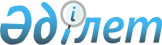 Шектеу іс-шараларын тоқтату және Солтүстік Қазақстан облысы Аққайың ауданы Тоқшын ауылдық округі әкімінің 2021 жылғы 2 тамыздағы "Шектеу іс-шараларын белгілеу туралы" № 12 шешімінің күші жойылды деп тану туралыСолтүстік Қазақстан облысы Аққайың ауданы Тоқшын ауылдық округі әкімінің 2021 жылғы 22 қарашадағы № 22 шешімі. Қазақстан Республикасының Әділет министрлігінде 2021 жылғы 24 қарашада № 25352 болып тіркелді
      "Қазақстан Республикасындағы жергілікті мемлекеттік басқару және өзін-өзі басқару туралы" Қазақстан Республикасы Заңының 35-бабы 2 тармағына, "Ветеринария туралы" Қазақстан Республикасы Заңының 10-1-бабы 8) тармақшасына сәйкес, Аққайың ауданының бас мемлекеттік ветеринариялық-санитариялық инспекторының міндеттін атқарушысының 2021 жылғы 8 қазандағы № 08-02/341 ұсынысы негізінде, ШЕШТІМ:
      1. Солтүстік Қазақстан облысы Аққайың ауданы Тоқшын ауылдық округі Камышлово ауылының аумағында ірі қара малдың брюцеллез ауруының жою бойынша кешенді ветеринариялық іс-шаралардың жүргізілуіне байланысты, белгіленген шектеу іс-шаралары тоқтатылсын.
      2. Солтүстік Қазақстан облысы Аққайың ауданы Тоқшын ауылдық округі әкімінің 2021 жылғы 2 тамыздағы "Шектеу іс-шараларын белгілеу туралы" № 12 шешімінің (нормативтік құқықтық актілерді мамлекеттік тіркеу тізілімде № 23914 болып тіркелген) күші жойылды деп танылсын.
      3. Осы шешімнің орындалуын бақылау өзіме қалдырамын.
      4. Осы шешім оның алғашқы ресми жарияланған күнінен бастап қолданысқа енгізіледі.
					© 2012. Қазақстан Республикасы Әділет министрлігінің «Қазақстан Республикасының Заңнама және құқықтық ақпарат институты» ШЖҚ РМК
				
      Солтүстік Қазақстан облысыАққайың ауданыТоқшын ауылдық округінің әкімі 

Б. Имантаев
